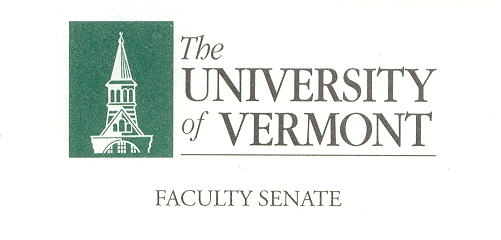 Executive CouncilMay 19, 2020	3:00 – 3:50 pmMicrosoft TeamsAgenda3:00May 4th Meeting Minutes (vote)3:05Degree Corrections & Degrees with Honors (vote)3:10June Special EC Meeting Discussion – Date & other LogisticsRe- organization committee led by Dean JennemanUVM Strong Sub Committee DiscussionsJuly/August possibly meetings?3:30August 24th Senate Agenda General Discussion3:45New Business 3:50Adjourn